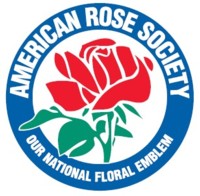 CHAIRMarilyn Wellan3853 Rue Left BankAlexandria LA 71303-4160PHONE:  318-623-9509EMAIL:  roseusa@suddenlink.netMEMBERSMaureen Detweiler1241 Nursery AvenueMetairie LA 70005PHONE: 504-453-5466 CELLEMAIL: mcrdetweiler@aol.comCLAUDE GRAVES2204 Canyon Creek PlazaRichardson TX 75080-2526PHONE: 972-234-5184EMAIL: claude.graves@att.netFLORA HOVER1046 Spanish Moss CircleBossier City LA 71111PHONE: 318-455-9330 CELLEMAIL: gulfdistrictrose@bellsouth.netPEGGY MARTIN40478 Loosemore RoadGonzales LA 70737PHONE: 504-512-9546EMAIL: peggyrosemartin@eatel.netPHILLIP SCHORR12718 St. Lazare LaneSt. Louis MO 63127PHONE: 314-799-8804 
EMAIL: pschorr@att.netGENE WAERING5769 Floral AvenueJacksonville FL 32211PHONE: 646-239-7935
EMAIL: gwaering@gmail.comRobert B. Martin, Jr. ARS President, Ex-Officio Member
EMAIL: petrose@aol.comSTAFF REPRESENTATIVESBeth Smiley, Publications DirectorCarol Spiers, Assistant to the Executive DirectorAdministrative AssistantTERM: FALL 2018 – FALL 2021LIBRARY BOARD POLICY (Guidelines)Current 1/2021
HISTORY:2018-2021: Chair: Marilyn Wellan
2015-2018: Chair: Marilyn Wellan2012-2015: Chair: Betty Vickers; Members: Maureen Detweiler; Robert (Bob) E Edberg; Ruth Knopf; Robert B. (Bob) Martin, Jr.; Stephen Scanniello; Phillip (Phil) A Schorr; Marilyn Wellan; Honorary Member: Charlotte Haring; May 2012: Shannan Hicks; Kayla McDonald Special Libraries Review2009-2012: Chair: Betty Vickers2006-2009: Final report 2009: ; Available upon request: 
2012 List of Books (Author) on shelves (32 pages Excel file); 2012 List of Books (Author) in Safe (11 pages Excel file); 
May 2012: Chair: Steve Jones; Members: Bob Edberg; Maureen Detweiler; Charlotte Haring; Ruth Knopf; Robert Martin, Jr.; Stephen Scanniello; Phill Schorr; Betty Vickers; Marilyn Wellan;
2007 ARS Library List (AUTHOR), Notes & Rev (Shelves); 
2007 ARS Library List (AUTHOR), Notes & Rev. (Safe)2003-2006: Chair: Steve Jones; Members: Bob Edberg; Maureen Detweiler; Charlotte Haring; Ruth Knopf; Steven Lowe; Robert B. Martin, Jr.; Stephen Scanniello; Phil Schorr; Betty Vickers; Marilyn Wellan2003: Library Board established; Previously Lending Library